Τι σημαίνει η μαζική αποτύπωση «πλεονασμάτων» προσωπικού 
από ΠΥΣΠΕ και ΠΥΣΔΕ;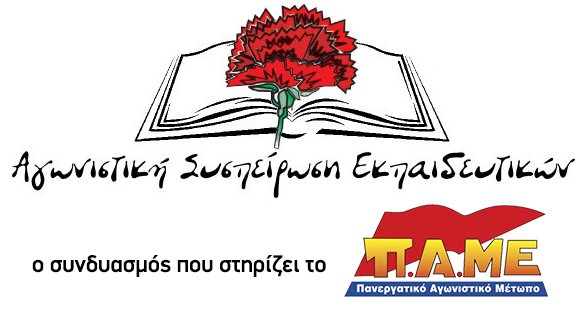 Αυτό το διάστημα το υπηρεσιακά συμβούλια στην πρωτοβάθμια (ΠΥΣΠΕ) και δευτεροβάθμια (ΠΥΣΔΕ) προσδιορίζουν τα κενά και τα πλεονάσματα εκπαιδευτικών ανά Διεύθυνση Εκπαίδευσης. Αυτό δεν αφορά μόνο τις μεταθέσεις εκπαιδευτικών, που έτσι κι αλλιώς έχουν στραγγαλισθεί αλλά είναι και η βάση για τα κενά που θα προσδιοριστούν για ενδεχόμενες προσλήψεις προσωπικού. Με fast track διαδικασίες και με βάση τα αντιδραστικά νομοθετικά πλαίσια που έχουν διαμορφωθεί (αύξηση ωραρίων είτε άμεση είτε έμμεση στην περίπτωση των εργαστηρίων πληροφορικής και φυσικών επιστημών, μεγάλος αριθμός μαθητών ανά τμήμα και εκπαιδευτικό κοκ) συνεχίζουν να επιβάλλονται στον υπολογισμό και από τη σημερινή κυβέρνηση ΣΥΡΙΖΑ απαράδεκτες αναγωγές σε τμήματα και ανάγκες που οδηγούν σε διαμόρφωση μαζικών τεχνητών πλεονασμάτων εκπαιδευτικών. Αναγωγές σημαίνει ότι, για παράδειγμα, αντί του αριθμού των τμημάτων που λειτουργούν υπολογίζονται τα τμήματα «που θα έπρεπε να λειτουργούν με βάση το νόμο»!!! Η κυβέρνηση ΣΥΡΙΖΑ επιδεικνύει ιδιαίτερο ζήλο, καταργώντας ακόμη και την εκτίμηση ΠΥΣΠΕ και ΠΥΣΔΕ, ώστε να μην αφήσει κανένα περιθώριο για την αμφισβήτηση των εν λόγω πλεονασμάτων. Σε απλά ελληνικά πλεόνασμα σημαίνει ότι οι ανάγκες της εκπαίδευσης δεν είναι για προσλήψεις προσωπικού αλλά για «κινητικότητα» εντός του δημοσίου, λιγότερες προσλήψεις αναπληρωτών και απολύσεις. Μάλιστα, σε εξέλιξη βρίσκονται μια σειρά ρυθμίσεις όπως οι αλλαγές του ωρολογίου προγράμματος στο Λύκειο, που προβλέπει το νομοσχέδιο της κυβέρνησης, οι μεγαλύτερες δυσκολίες στην συγκρότηση ολιγομελών τμημάτων από τις «αναβαθμίσεις» κατηγορίας σχολείων και την κατάργηση των δυσπρόσιτων κλπ. Για τη δουλειά που κάνει ο ΣΥΡΙΖΑ παίρνει τα εύσημα από τον ΟΟΣΑ στις σχετικές εκθέσεις του. Καμώνεται ότι είναι πρωτοπόρος στη διαδικασία προσλήψεων και την ίδια ώρα αποτυπώνει επίσημα ανάγκη για απολύσεις. Είναι άραγε τυχαίο ότι η ΝΔ μιλά για προσλήψεις στην εκπαίδευση με κριτήριο αυτές ακριβώς τις καταγραφές αναγκών; Ο ένας κόβει κι ο άλλος ράβει στην πλάτη των μορφωτικών δικαιωμάτων των μαθητών και των εργασιακών των εκπαιδευτικών. Τώρα είναι η ώρα για καταδίκη, με κάθε τρόπο, της πολιτικής ΕΕ – ΟΟΣΑ – ΣΥΡΙΖΑ – ΝΔ και όσων άλλων έχουν συμφωνήσει στις λεγόμενες αναδιαρθρώσεις της εκπαίδευσης. Κανείς εκπαιδευτικός δεν περισσεύει, δεν υπάρχουν πλεονάσματα. Τώρα να διεκδικήσουμε προσλήψεις μόνιμου προσωπικού που να καλύπτει τις πραγματικές σύγχρονες ανάγκες.Αθήνα, 20 Μάρτη 2019